TANTÁRGYI ADATLAPTantárgyleírásAlapadatokTantárgy neve (magyarul, angolul)  ● Azonosító (tantárgykód)BMEEPA tantárgy jellegeKurzustípusok és óraszámokTanulmányi teljesítményértékelés (minőségi értékelés) típusaKreditszám TantárgyfelelősTantárgyat gondozó oktatási szervezeti egységA tantárgy weblapja A tantárgy oktatásának nyelve A tantárgy tantervi szerepe, ajánlott féléveKözvetlen előkövetelmények Erős előkövetelmény:Gyenge előkövetelmény:Párhuzamos előkövetelmény:Kizáró feltétel (nem vehető fel a tantárgy, ha korábban teljesítette az alábbi tantárgyak vagy tantárgycsoportok bármelyikét):A tantárgyleírás érvényességeJóváhagyta az Építészmérnöki Kar Tanácsa, érvényesség kezdete Célkitűzések és tanulási eredmények Célkitűzések Tanulási eredmények A tantárgy sikeres teljesítésével elsajátítható kompetenciákTudás (KKK 7.1.1. a) Ismeri az épületmegvalósítás és ingatlanfejlesztés, valamint létesítménygazdálkodás folyamataihoz szükséges műszaki, gazdasági és jogi elvárásokat, technológiákat és eljárásokat, beleértve az épületállomány felmérésének, dokumentálásának, karbantartásának és rekonstrukciójának fontosabb elveit és módszereit. Ismeri az építészmérnöki szakma társadalmi kötelezettségeit, annak szociológiai, műszaki, gazdasági, jogi és etikai tényezőit.Képesség (KKK 7.1.1. b) Képes az építészeti tervezés és az építési folyamatok során keletkező problémák felismerésére, a különböző szempontok közti összefüggések átlátására, rangsorolására, a különböző lehetőségek közötti körültekintő döntésre.Képes a tervezett épület várható költségeinek, megvalósíthatóságának, műszaki teljesítményének, esztétikai, funkcionális és társadalmi értékeinek, hatásának nagyságrendi közelítő becslésére.Képes az építészeti tevékenységhez kapcsolódó feladatok megosztására és rangsorolására, képes munkacsoportok megszervezésére és önálló irányítására, képes a tervezési folyamatban résztvevő szaktervezők eredményeinek integrálására.Attitűd (KKK 7.1.1. c)Önállóság és felelősség (KKK 7.1.1. d)Oktatási módszertan Tanulástámogató anyagokSzakirodalomJegyzetek Letölthető anyagok Tantárgy tematikájaElőadások tematikájaAz ingatlan életciklusa, a ciklushoz kapcsolódó tevékenységekIngatlanpiac, szereplők, trendek, az ingatlanpiaci információk forrásai és azok értelmezéseAz ingatlanfejlesztő vállalkozás típusai, egyes vállalatok profiljaiAz ingatlanjog néhány fejezete: társasházak, szerződések, építéshatóságIngatlan gazdaságtan, befektetésértékelési módszerek. Példák az NPV és az IRR számításáraIdő- és költségtervezés ingatlanfejlesztési projekteknélMegvalósíthatósági tanulmányokIngatlan értékelés alapjaiIngatlanközvetítésAz ingatlanfinanszírozás eljárásaiIngatlanfejlesztési projektek lebonyolításaHálózatok üzemeltetéseGyakorlati órák tematikájaFéléves feladatok kiadása, és a feladat megoldásához szükséges konzultációk 4-5 fős csoportokbanPiacanalízisVonzáskörzet-vizsgálatMegvalósíthatósági tanulmányProjekt költség elemzéseProjekt gazdasági mutatóiÉrzékenységvizsgálat, javaslat készítéseTantárgyKövetelmények A Tanulmányi teljesítmény ellenőrzése ÉS értékeléseÁltalános szabályok Teljesítményértékelési módszerekTeljesítményértékelések részaránya a minősítésbenÉrdemjegy megállapítás Javítás és pótlás A tantárgy elvégzéséhez szükséges tanulmányi munka Jóváhagyás és érvényességJóváhagyta az Építészmérnöki Kar Tanácsa, érvényesség kezdete 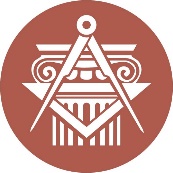 BUDAPESTI MŰSZAKI ÉS GAZDASÁGTUDOMÁNYI EGYETEMÉPÍTÉSZMÉRNÖKI KARkurzustípusheti óraszámjellegelőadás (elmélet)gyakorlatlaboratóriumi gyakorlatneve:beosztása:elérhetősége:tevékenységóra / félévrészvétel a kontakt tanórákonfelkészülés a teljesítményértékelésreházi feladat elkészítésefelkészülés a vizsgára1x24=24összesen:∑ 